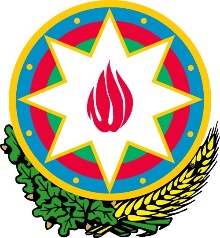 E.R.Salahovun Bakı şəhəri Xəzər Rayon İcra Hakimiyyətinin başçısı təyin edilməsi haqqında Azərbaycan Respublikası Prezidentinin SərəncamıAzərbaycan Respublikası Konstitusiyasının 124-cü maddəsinin II hissəsini rəhbər tutaraq qərara alıram:Elşən Rövşən oğlu Salahov Bakı şəhəri Xəzər Rayon İcra Hakimiyyətinin başçısı təyin edilsin.İlham ƏliyevAzərbaycan Respublikasının PrezidentiBakı şəhəri, 5 fevral 2019-cu il.